Business Administration State ExamDecember 2023You will be required to answer questions based on material taught in the following courses:BUS 220 – Financial AccountingBUS 260 – MarketingBUS 330 – Corporate FinanceBUS 340 – Organizational Theory and Behaviour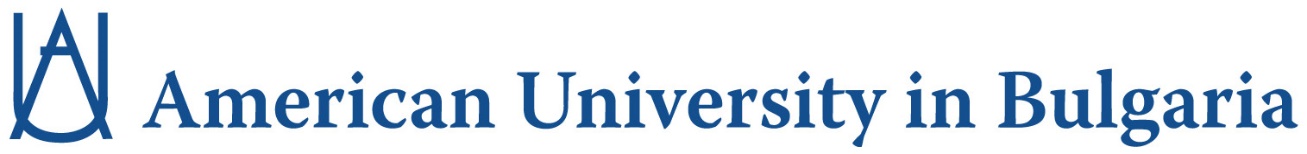 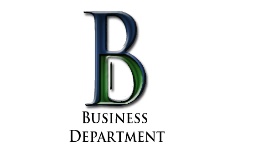 